Г. Москва, 1-й Дорожный проезд, д.9(495) 314-87-33, 314-52-92www.kudosplast.ru10.01.2023 г.Г. Москва, 1-й Дорожный проезд, д.9(495) 314-87-33, 314-52-92www.kudosplast.ru10.01.2023 г.Г. Москва, 1-й Дорожный проезд, д.9(495) 314-87-33, 314-52-92www.kudosplast.ru10.01.2023 г.	ВНИМАНИЕ!	Все указанные цены – являются ознакомительными и Не несут финансовых обязательств.Данное предложение не является публичное офертой.	ВНИМАНИЕ!	Все указанные цены – являются ознакомительными и Не несут финансовых обязательств.Данное предложение не является публичное офертой.	ВНИМАНИЕ!	Все указанные цены – являются ознакомительными и Не несут финансовых обязательств.Данное предложение не является публичное офертой.Внешний видПараметрыЦена руб.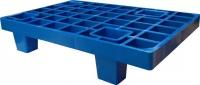 КР 400 РВнешний размер (мм): 600х400х135Внешний вид: перфорированный на 4-х ножкахВес (кг): 1,35Динамическая нагрузка (кг): 250Статическая нагрузка (кг): 250Цвет: синий, зеленый596,00 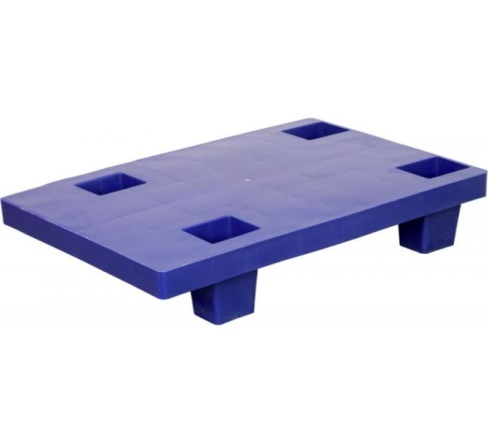 КР 400 SВнешний размер (мм): 600х400х135Внешний вид: сплошной на 4-х ножкахВес (кг): 1,85Динамическая нагрузка (кг): 250Статическая нагрузка (кг): 250Цвет: синий, серый, зеленый630,00 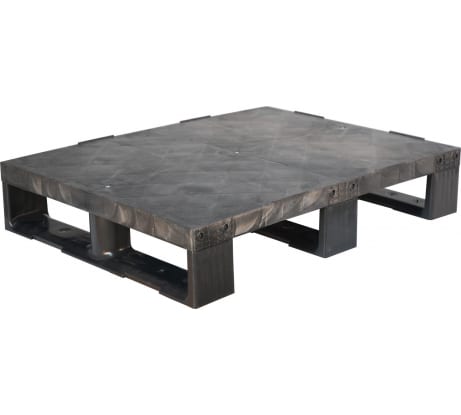 КP 680 PВнешний размер (мм): 800х600х150Внешний вид: сплошной на 3-х полозьяхВес (кг): 6,5Динамическая нагрузка (кг): 500Статическая нагрузка (кг): 1000Цвет: серый, синий, черный1 650,00Цветной1 440,00 черный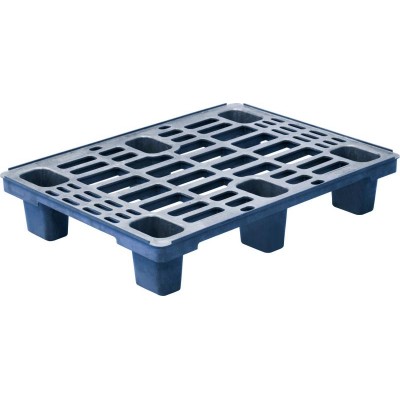 КP 680 SВнешний размер (мм): 800х600х155 Внешний вид: перфорированный на 6-ти ножкахВес (кг): 2,8Динамическая нагрузка (кг): 300Статическая нагрузка (кг): 700Цвет: серый, синий, черный1 200,00Цветной990,00черный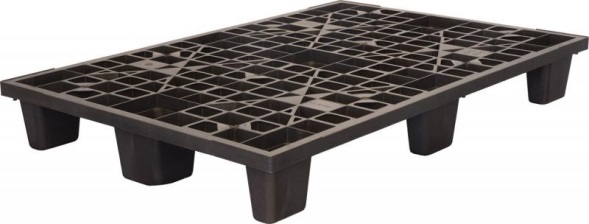 KP 1208 PLВнешний размер (мм): 1200х800х160Внешний вид: перфорированный на 9-ти ножкахВес (кг): 5,6Динамическая нагрузка (кг): 800Статическая нагрузка (кг): 1000Цвет: серый, синий, зеленый, красный, желтый, черный2 045,00Цветной1 290,00черный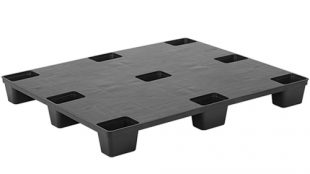 KP 1208 SLВнешний размер (мм): 1200х800х130Внешний вид: сплошной на 9-ти ножкахВес (кг): 5,2Динамическая нагрузка (кг):400Статическая нагрузка (кг): 1500Цвет: черный1 560,00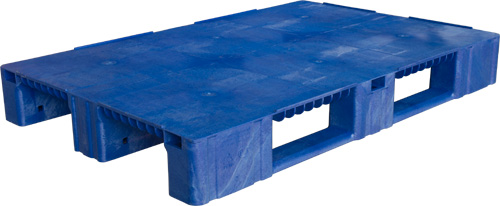 KP 1208 SВнешний размер (мм): 1200х800х150Внешний вид: сплошной на 3-х полозьяхВес (кг): 14,0Динамическая нагрузка (кг): 1800Статическая нагрузка (кг): 6000Цвет: синий, серый, красный, желтый, зеленый3 385,00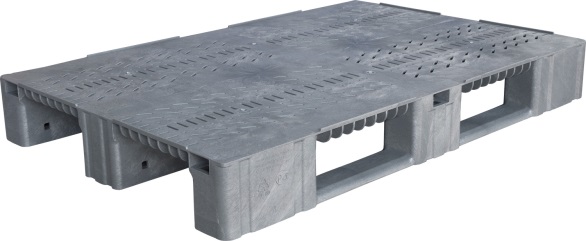 KP 1208 P1Внешний размер (мм): 1200х800х150Внешний вид: мелкая перфорация на 3-х полозьяхВес (кг): 13,7Динамическая нагрузка (кг): 1800Статическая нагрузка (кг): 6000Цвет: серый, синий, зеленыйПод заказ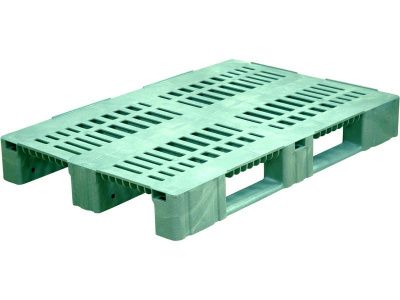 KP 1208 P2Внешний размер (мм): 1200х800х150Внешний вид: крупная перфорация на 3-х полозьяхВес (кг): 13,8Динамическая нагрузка (кг): 1800Статическая нагрузка (кг): 6000Цвет: серый, синий, зеленый4 380,00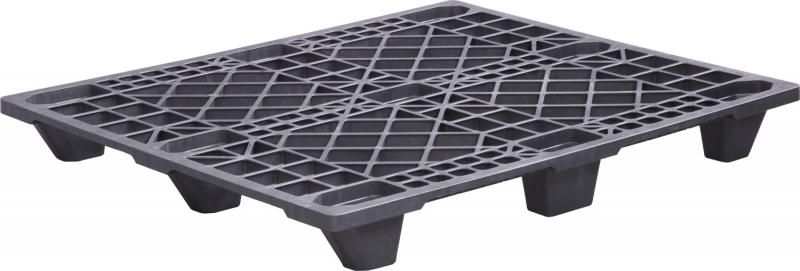 KP 1210 PLВнешний размер (мм): 1200х1000х150Внешний вид: перфорированный на 9-ти ножкахВес (кг): 5,5Динамическая нагрузка (кг): 700Статическая нагрузка (кг): 2000Цвет: черный1 750,00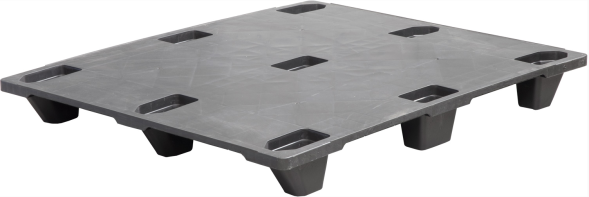 KP 1210 SLВнешний размер (мм): 1200х1000х150Внешний вид: сплошной на 9-ти ножкахВес (кг):7,2Динамическая нагрузка (кг): 700Статическая нагрузка (кг): 2000Цвет: черный1 870,00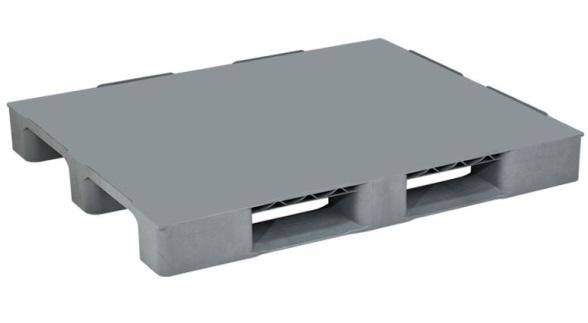 KP 1210 SВнешний размер (мм): 1200х1000х150Внешний вид: сплошной на 3-х полозьяхВес (кг):18Динамическая нагрузка (кг): 1500Статическая нагрузка (кг): 5000Цвет: серый6 800,00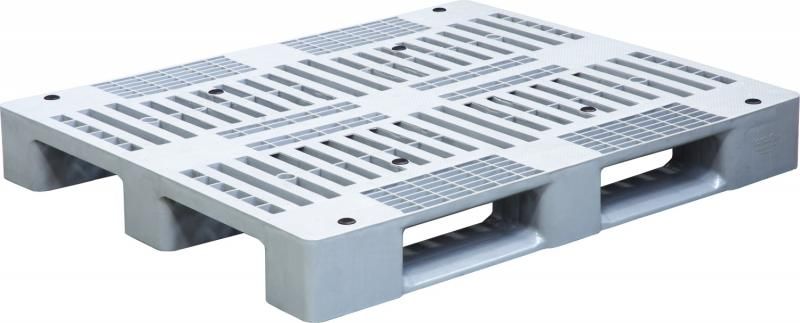 КР 1210 РВнешний размер (мм): 1200х1000х150Внешний вид: крупная перфорация на 3-х полозьяхВес (кг): 16Динамическая нагрузка (кг): 1250Статическая нагрузка (кг): 5000Цвет: серый4 500,00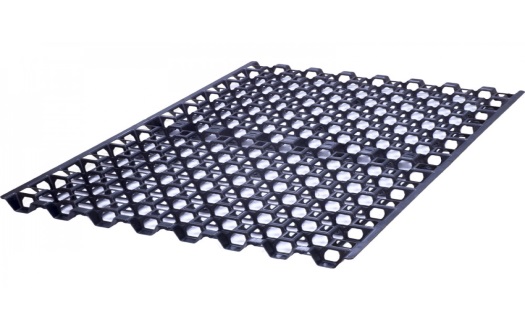 Решетка для заморозки FS 1208Внешний размер (мм): 1200х800х50Статическая нагрузка (кг): 3000Цвет: черныйFS 1210Внешний размер (мм): 1200х1000х50Статическая нагрузка (кг): 3000Цвет: черный3 080,003 200,00